Программа: История раннего христианстваТема: Гонения на церковьПедагог: Шмакова Я.В.Дата: 21-22 марта ЗАДАНИЕ:Прочитать в учебнике стр.190-196 http://chudo-cdp.ru/wp-content/uploads/2020/03/УЧЕБНОЕ-ПОСОБИЕ-История-раннего-христианства.docx , ответить устно на вопросы (с.196) В рабочей тетради выполнить задания 1, 4 к уроку 27Выполненные письменные задания сфотографировать и прислать на почту педагогу  yasmak80@mail.ru или по вайберуЕсли возникнуть затруднения – задавайте вопросы (вайбер, ВКонтакте)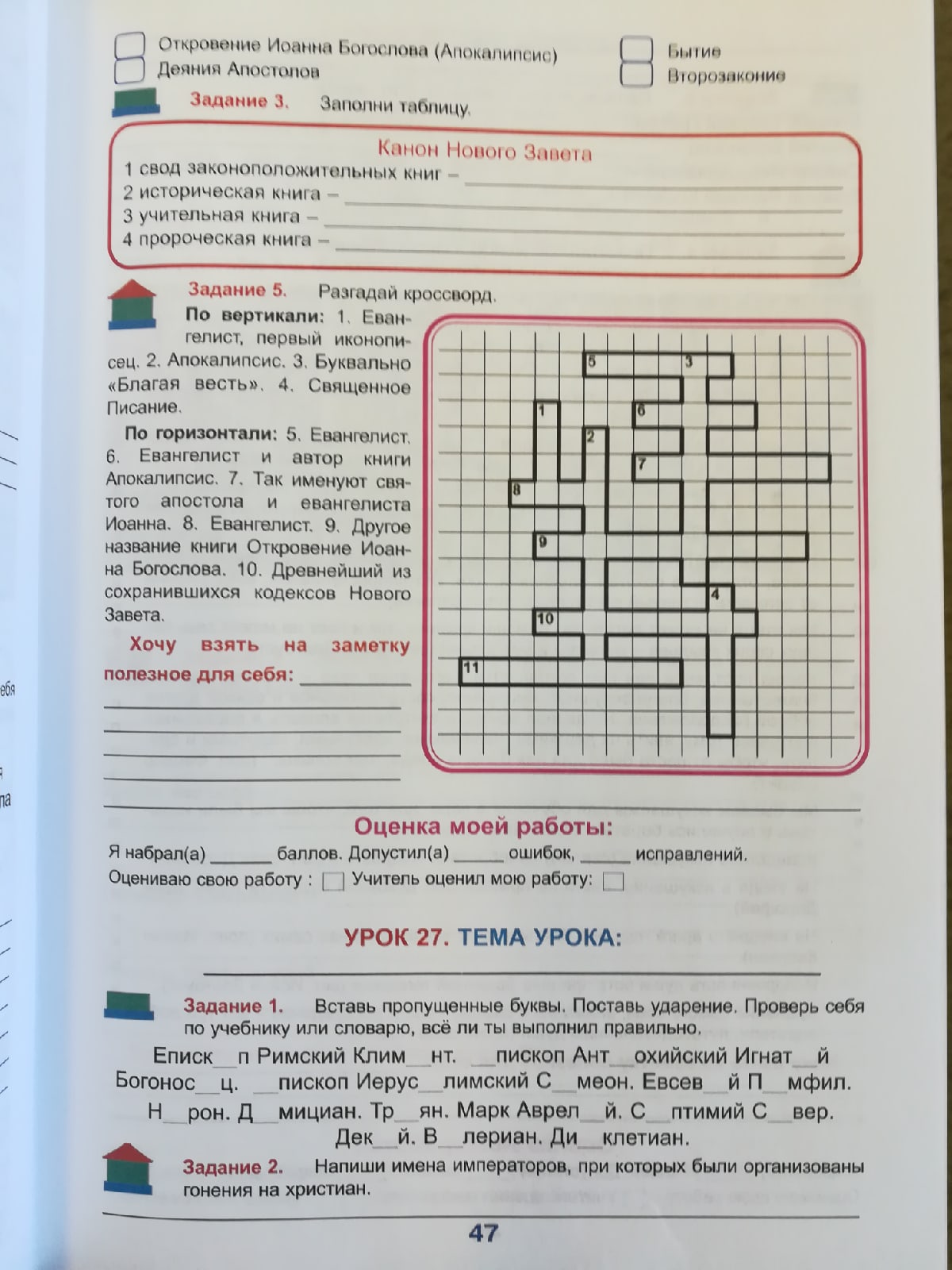 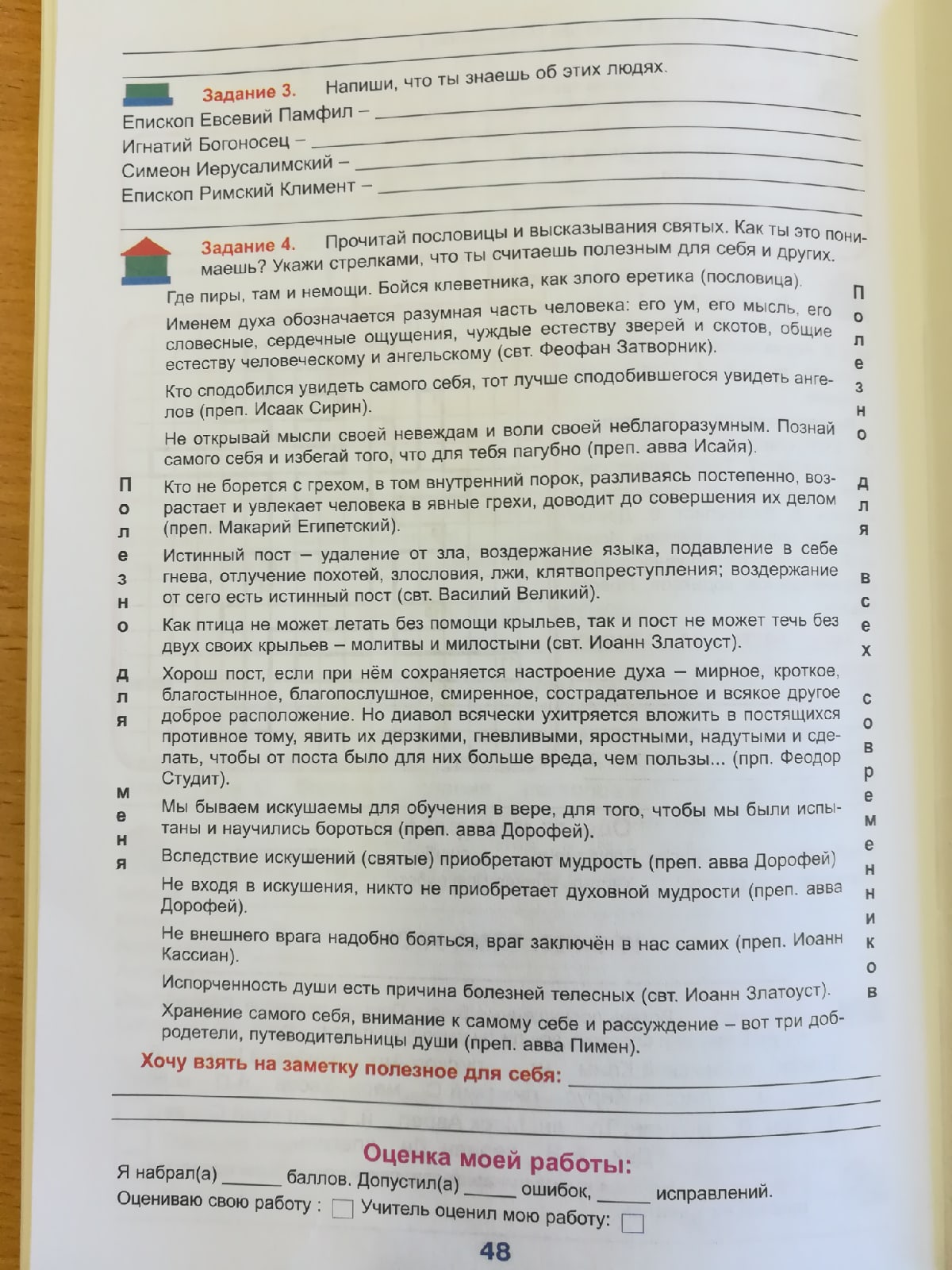 Программа: История раннего христианстваТема: Победа христианства над язычествомПедагог: Шмакова Я.В.Дата: 28-29 марта ЗАДАНИЕ:В рабочей тетради выполнить задания 2,3 (урок 18);   2 и 4 (урок 19). В помощь можно пользоваться учебником http://chudo-cdp.ru/wp-content/uploads/2020/03/УЧЕБНОЕ-ПОСОБИЕ-История-раннего-христианства.docxВыполненные задания сфотографировать и прислать на почту педагогу  yasmak80@mail.ru или по вайберуЕсли возникнуть затруднения – задавайте вопросы (вайбер, ВКонтакте)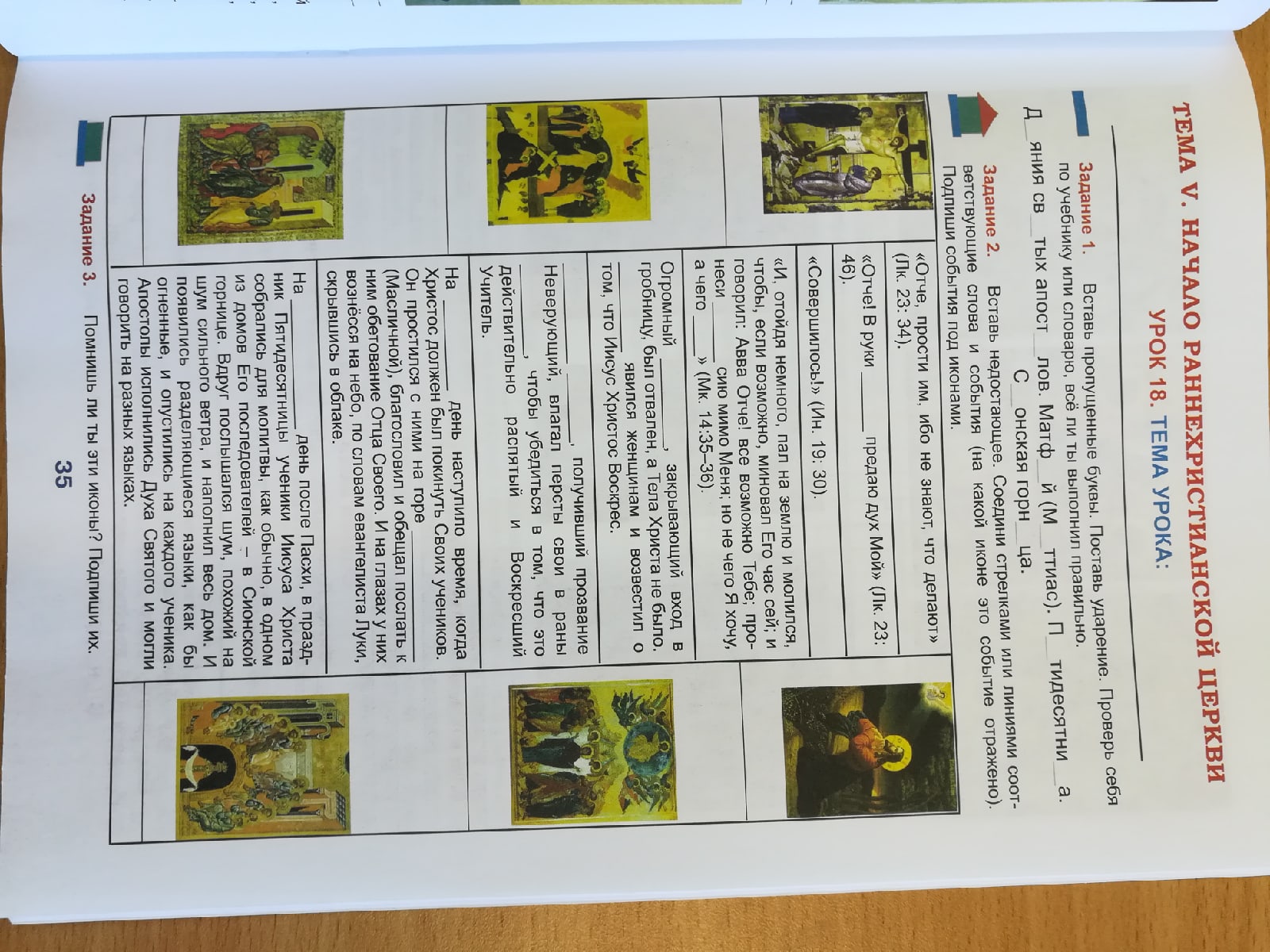 Подпиши иконы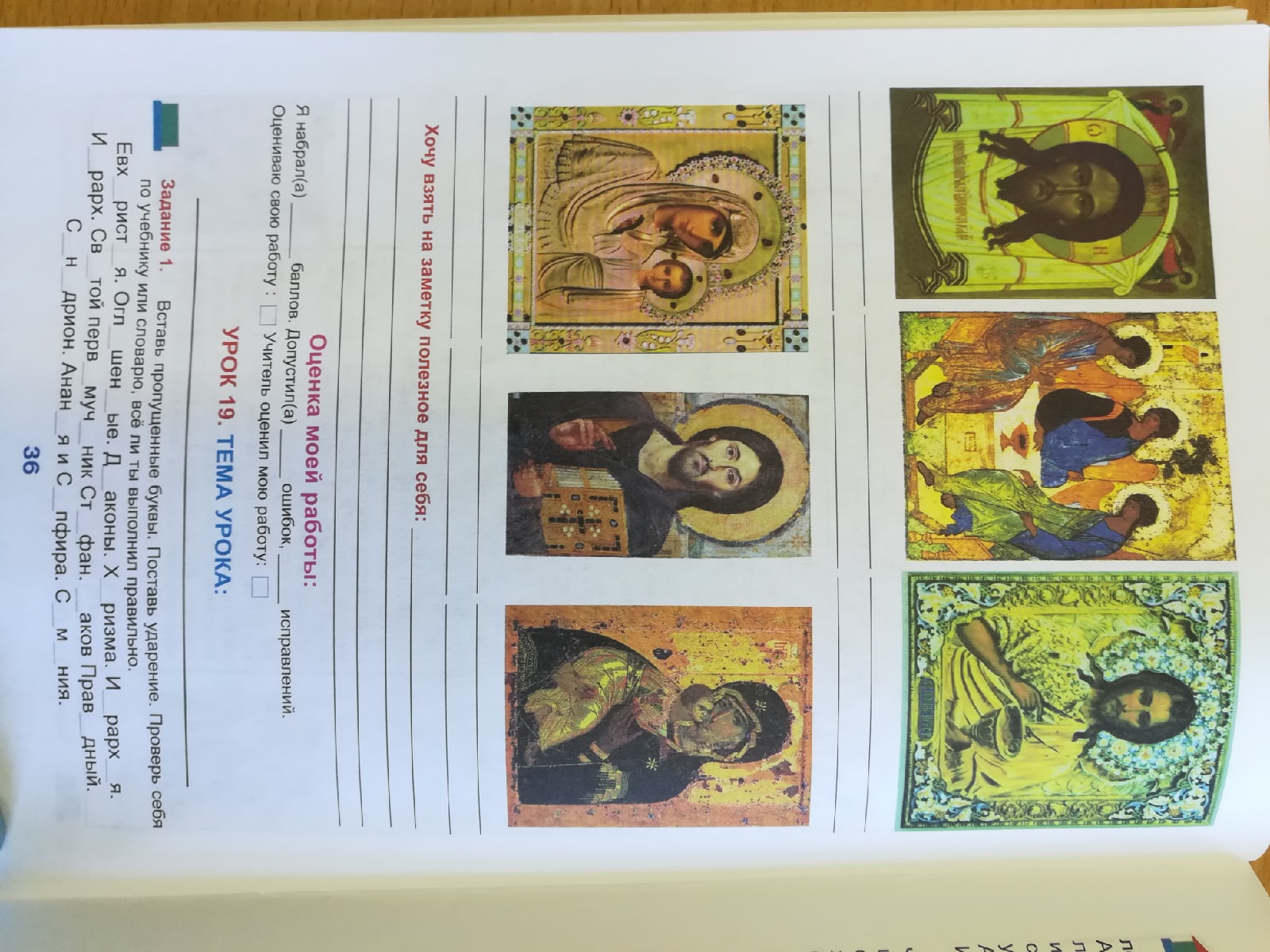 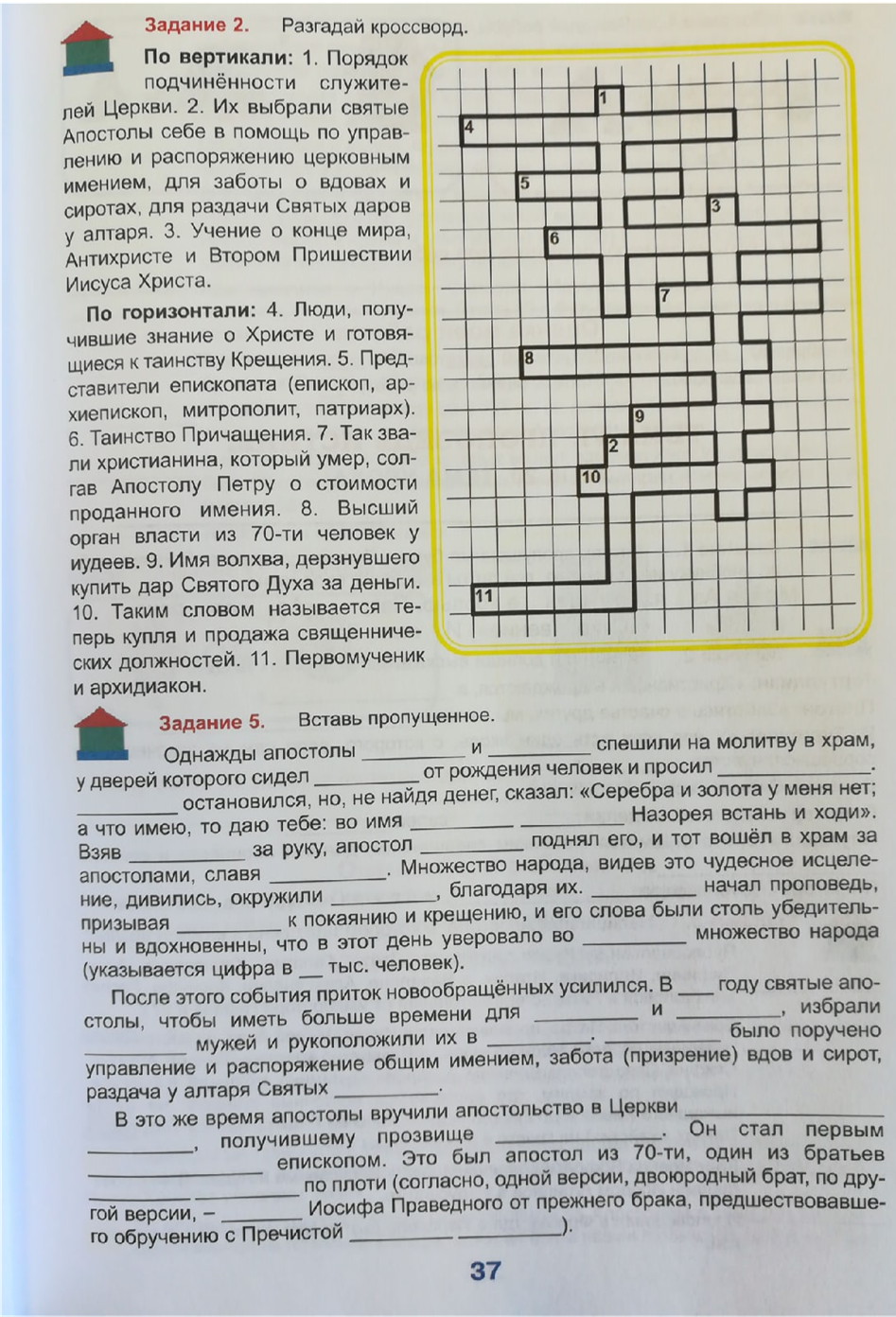 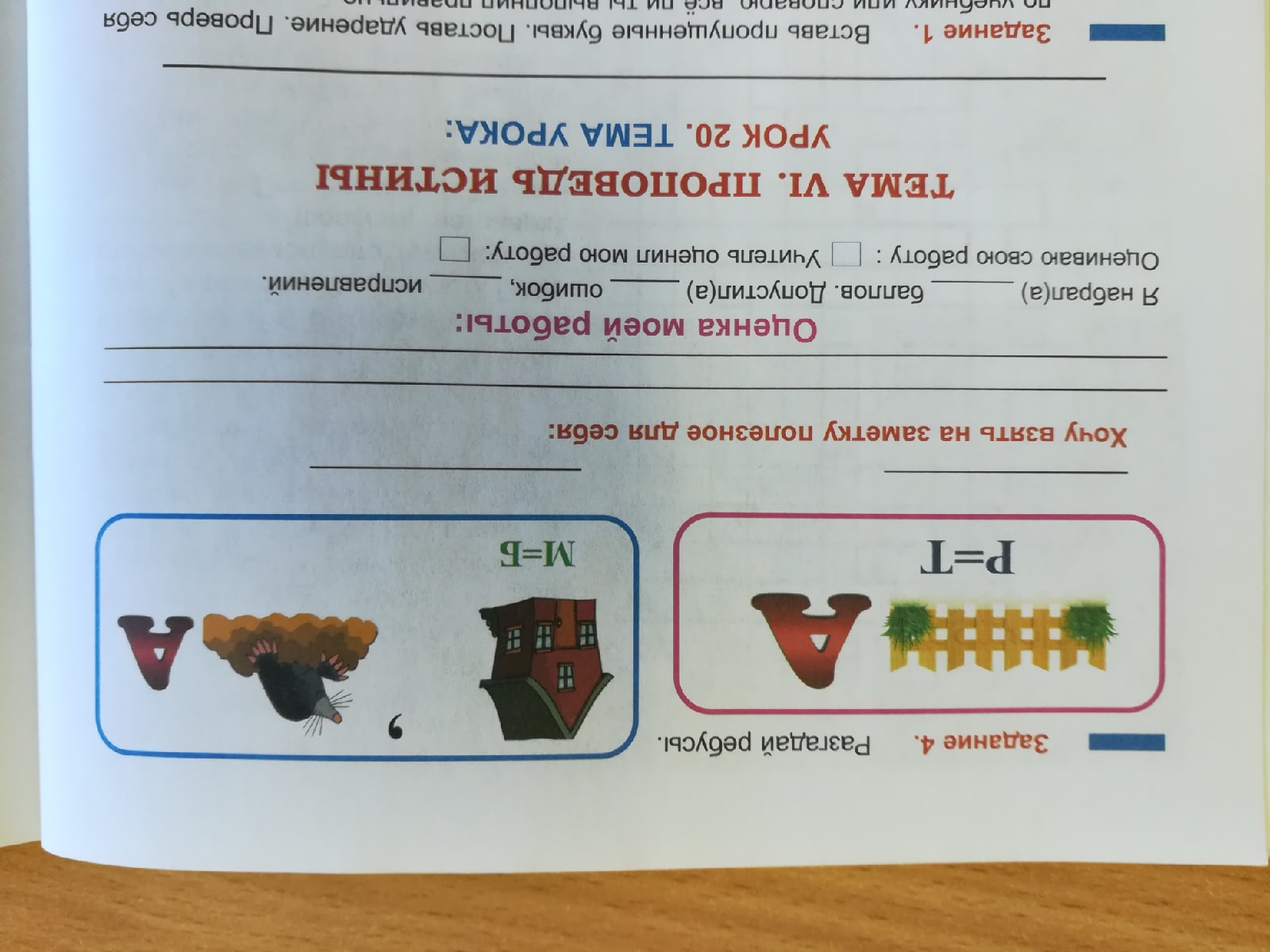 